10 января 2022 г. в ГБПОУ «Троицкий технологический техникум»  прошло заседание педагогического  совета на тему: «Персонализированная система воспитания в ГБПОУ «ТТТ».Согласно повестке педсовета по первому вопросы выступил директор ГБПОУ «ТТТ» О.В. Рогель на тему «Реализация инновационной площадки  в условиях ГБПОУ «Троицкий технологический техникум»:  «Формирование организационно-педагогических условий для персонализированной воспитательной работы в профессиональной образовательной организации» 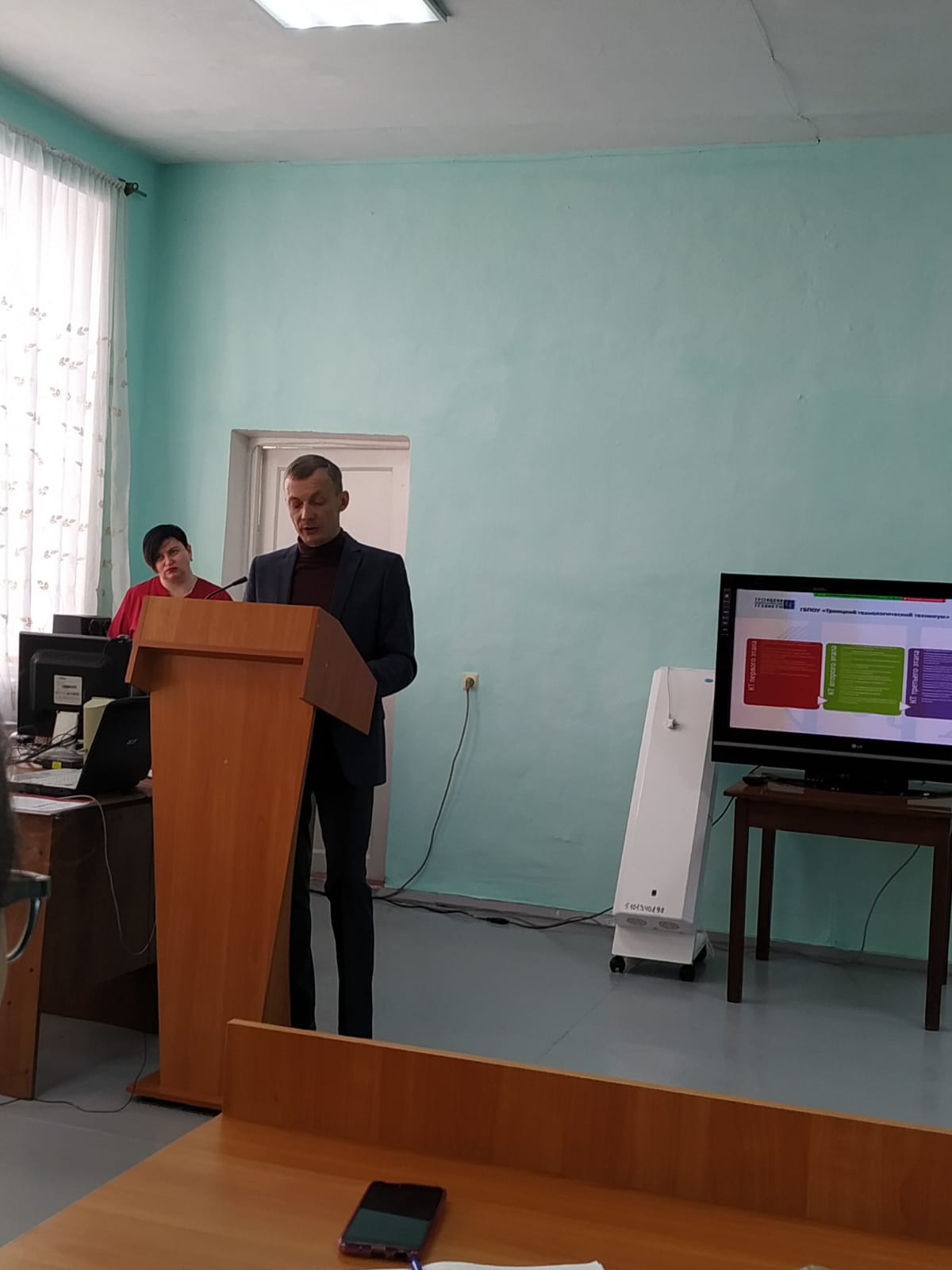 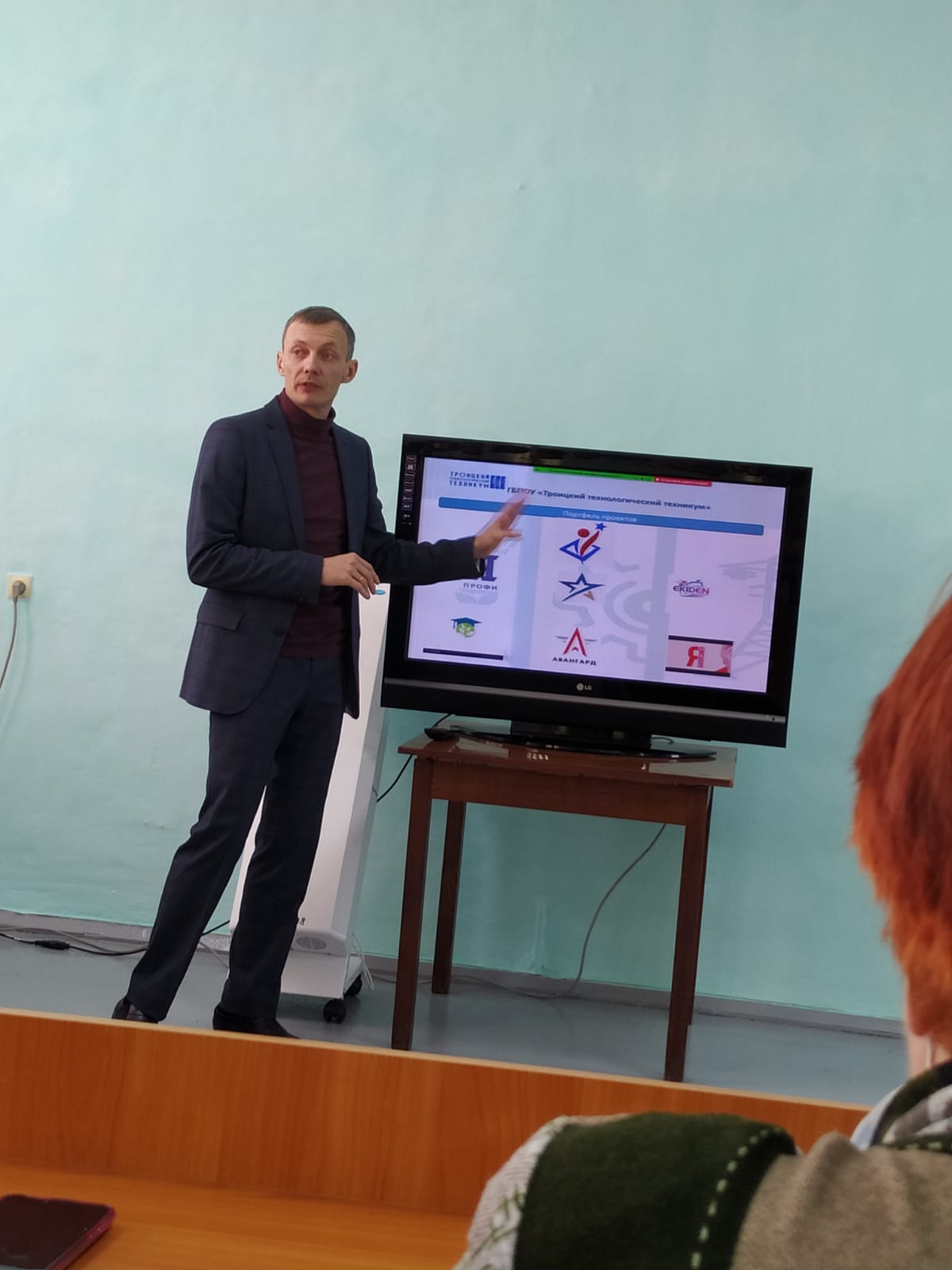 По второму вопросу выступила  Г.А. Павлищук заместитель директора по УМР с докладом на тему «Концептуальные основания,  основные задачи  инновационного проекта по проблеме персонализированной воспитательной работы».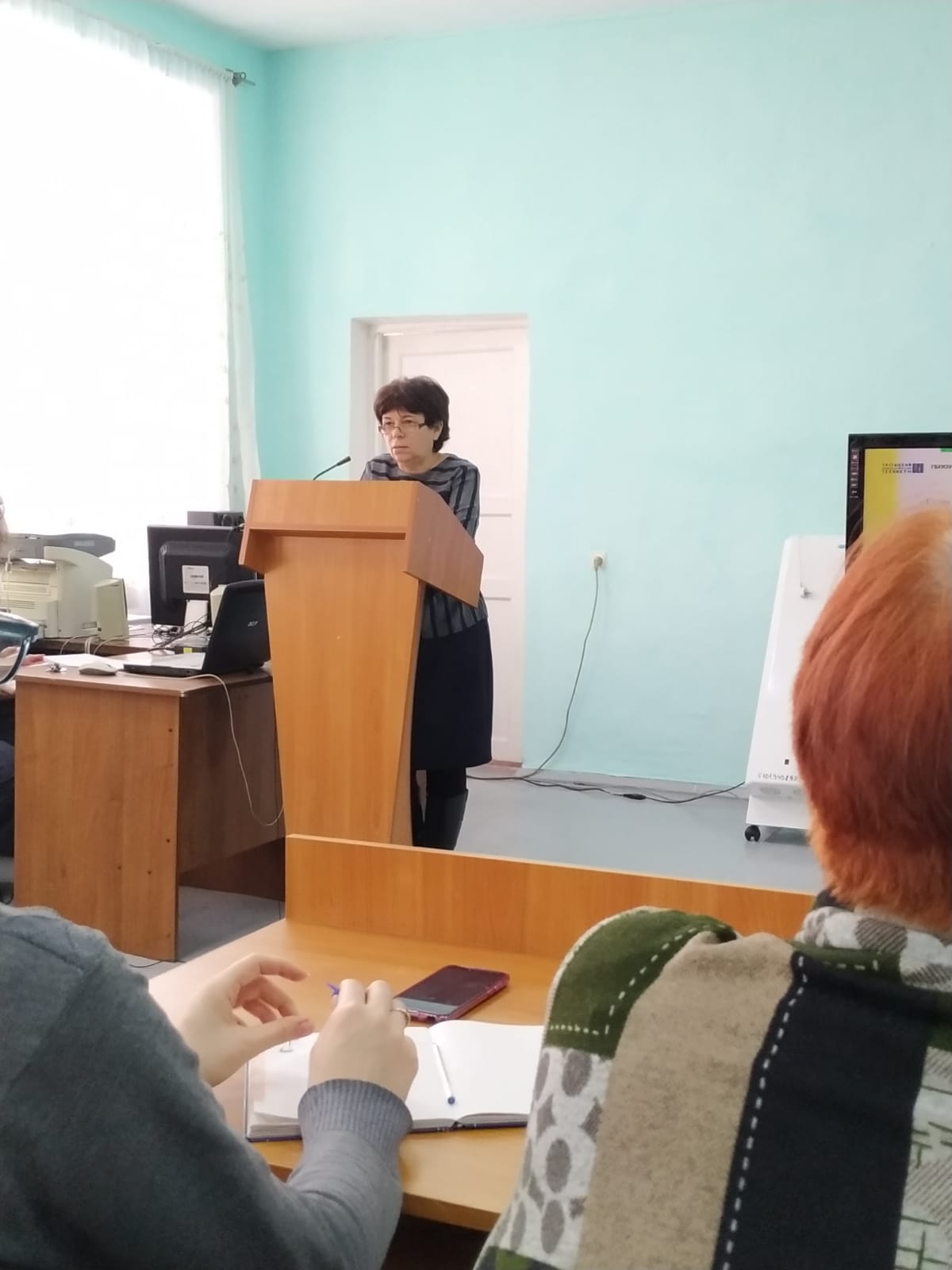 По третьему вопросу выступила Г.Л. Кузнецова  и.о.  директора по ВР  с докладом на тему« Проектная деятельность как фактор реализации персонализированной воспитательной работы условиях ГБПОУ «Троицкий технологический техникум»».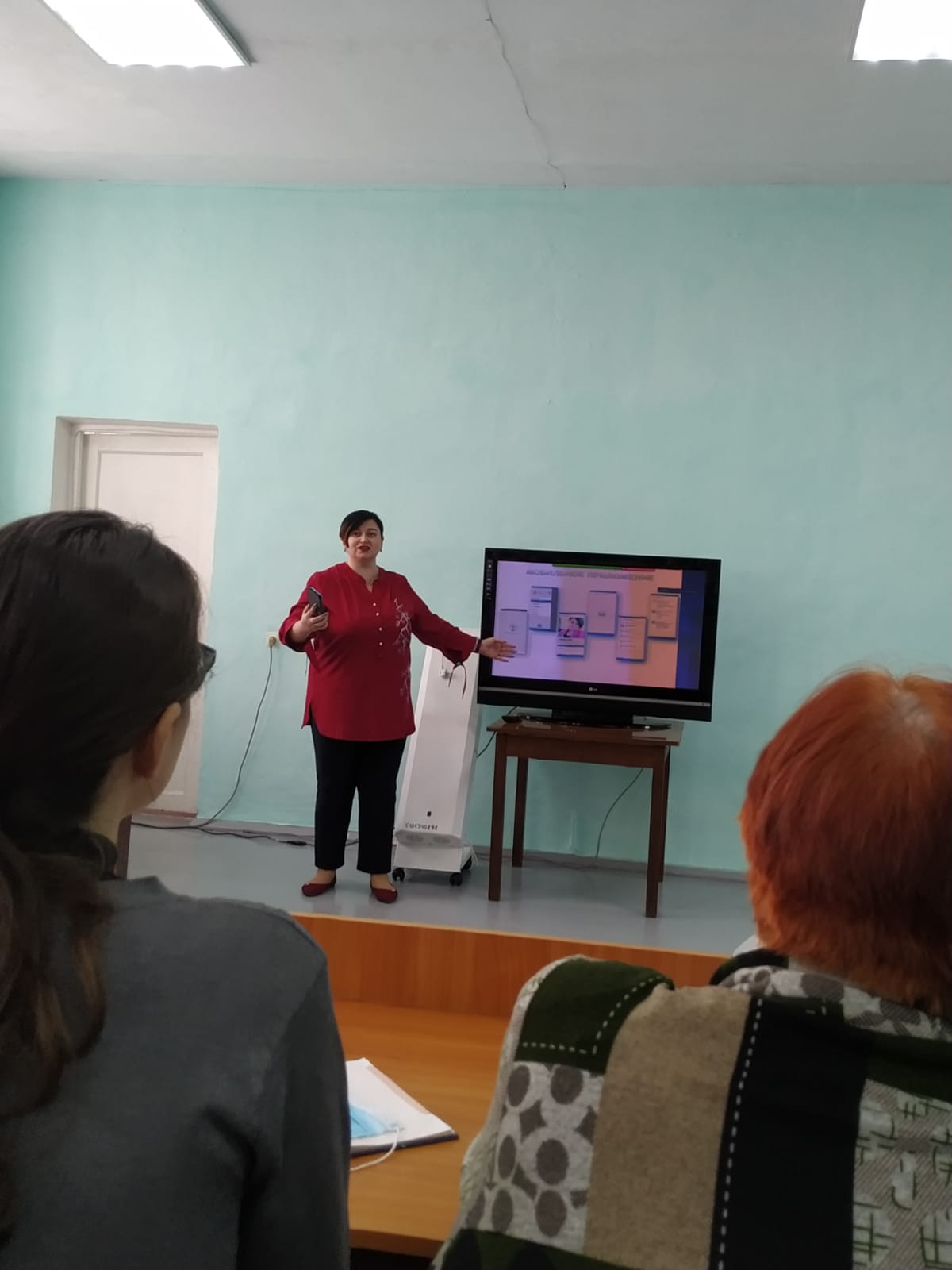 По итогу педагогического совета были приняты соответствующие решения.